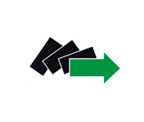                                                POWIATOWY URZĄD PRACY W GRYFINIE….…………………………….………………	                    Nr sprawy w  PUP …………………………….                (nazwa wnioskodawcy)REGON ……………………………………...Starosta GryfińskiPowiatowy Urząd Pracy w Gryfinie / Filia w ChojnieWniosek o organizowanie prac interwencyjnych, na podstawie art. 51, ustawy z dnia 20 kwietnia 2004 r. o promocji zatrudnienia i instytucjach rynku pracy (tekst jednolity Dz. U. z 2017 r. poz. 1065 z późn. zm.), może złożyć pracodawca lub przedsiębiorca.POUCZENIE:W celu właściwego wypełnienia wniosku, prosimy o staranne jego przeczytanie.Wniosek należy wypełnić czytelnie odpowiadając na wszystkie zawarte we wniosku pytania. O uwzględnieniu lub odmowie uwzględnienia wniosku starosta informuje wnioskodawcę na piśmie w terminie 30 dni od dnia złożenia wniosku.Uwzględniony może zostać wniosek kompletny i prawidłowo sporządzony, do którego dołączono wszystkie wymagane załączniki. W przypadku nieuwzględnienia wniosku starosta podaje przyczynę odmowy. W przypadku, gdy wniosek jest niekompletny lub nieprawidłowo wypełniony starosta wyznacza wnioskodawcy co najmniej 7- dniowy termin jego uzupełnienia. Wniosek nie uzupełniony we wskazanym terminie pozostawia się bez rozpatrzenia.Od negatywnego rozpatrzenia wniosku nie przysługuje odwołanie.Na prace interwencyjne  może zostać  skierowana wyłącznie osoba bezrobotna spełniająca łącznie poniższe warunki:zamieszkuje na wsi,nie korzystała z subsydiowanego zatrudnienia (prac interwencyjnych, robót publicznych, zatrudnienia na refundowanym stanowisku pracy) w okresie ostatnich 3 miesięcy,nie była zatrudniona u wnioskodawcy lub:upłynęły 3 miesiące (90 dni) od daty rozwiązania stosunku pracy z wnioskodawcą        (w przypadku zatrudnienia niesubsydiowanego)upłynęło 9 miesięcy (270 dni) od daty rozwiązania stosunku pracy z wnioskodawcą      (w przypadku zatrudnienia subsydiowanego: prac interwencyjnych, robót publicznych, zatrudnienia na refundowanym stanowisku pracy), dla której ustalony został II profil pomocy,dla której został przygotowany Indywidualny Plan Działania, z którego wynika potrzeba objęcia subsydiowanym zatrudnieniem.4. Liczba ogółem zatrudnionych pracowników  na dzień złożenia wniosku………..............................................Proponowana  liczba osób bezrobotnych  do zatrudnienia w ramach prac interwencyjnych w pełnym wymiarze czasu pracy: ……………………… w tym liczba osób niepełnosprawnych………………………Proponowana liczba osób bezrobotnych  do zatrudnienia w ramach prac interwencyjnych w połowie wymiaru czasu pracy: ………………………… w tym liczba osób niepełnosprawnych……………………Okres zatrudnienia w ramach prac interwencyjnych tj. okres refundacji i okres zatrudnienia po zakończeniu okresu refundacji  (minimum 10 miesięcy):………………, proponowana data zatrudnienia ………………Nazwa zawodu lub specjalności zgodnie z klasyfikacją zawodów i specjalności (klasyfikacja dostępna na stronie www.pupgryfino.com.pl).......................................................................................................................................................................Nazwa stanowiska pracy……………………………………………………………………………………..................................................................................(pieczęć firmy i czytelny podpis osoby upoważnionej do składania oświadczeń woli w imieniu wnioskodawcy)POUCZENIE : Wnioskodawca jest zobowiązany złożyć wszystkie załączniki, które go dotyczą. Załączniki składane jako kopie dokumentów muszą zostać potwierdzone za zgodność z oryginałem  przez wnioskodawcę. Na życzenie urzędu wnioskodawca jest zobowiązany przedstawić oryginały tych dokumentów do wglądu.Załącznik Nr 1 do wniosku o organizowanie  prac interwencyjnychOŚWIADCZENIE WNIOSKODAWCYOświadczam, że:Na dzień złożenia wniosku znajduję się w stanie likwidacji lub upadłości.    TAK     NIENa dzień złożenia wniosku zalegam z zapłatą wynagrodzeń pracownikom, należnych składek na ubezpieczenia społeczne, ubezpieczenie zdrowotne, Fundusz Pracy, Fundusz Gwarantowanych Świadczeń Pracowniczych oraz innych danin publicznych. TAK     NIEW okresie 365 dni przed dniem złożenia wniosku zostałem ukarany lub skazany prawomocnym wyrokiem za naruszenie przepisów prawa pracy, TAK     NIE jestem objęty postępowaniem dotyczącym naruszenia przepisów prawa pracy. TAK     NIEZobowiązuję się do zatrudnienia skierowanego bezrobotnego przez okres refundacji oraz przez okres minimum 4 miesięcy po zakończeniu okresu refundacji. TAK     NIEZobowiązuję się do nie dokonywania zwolnień pracowników zatrudnionych w ramach prac interwencyjnych w drodze wypowiedzenia stosunku pracy (za wyjątkiem wypowiedzenia na podstawie art. 52 kodeksu pracy), bądź na mocy porozumienia stron. TAK     NIEWyrażam zgodę/y TAK     NIE* Powiatowemu Urzędowi Pracy w Gryfinie na:-  przesyłanie na podany we wniosku adres e-mail/nr telefonu wiadomości zawierających informację dotyczące realizacji działań skierowanych do pracodawców/przedsiębiorców realizowanych przez Powiatowy Urząd Pracy w Gryfinie,- wykorzystywanie podanego numeru telefonu do celów marketingu usług świadczonych przez Powiatowy Urząd Pracy w Gryfinie oraz prowadzenia badań dotyczących sytuacji na rynku pracy.Jestem świadomy odpowiedzialności karnej za złożenie fałszywego oświadczenia.□ zaznaczyć właściweData: ……………… 20……. r.                                     ...............................................................................                                                                                   (pieczęć firmy i czytelny podpis osoby upoważnionej         do składania oświadczeń woli)Załącznik Nr 2 do wniosku o organizowanie  prac interwencyjnych……………………………………………………………………………………………………...……………    (pełna nazwa składającego oświadczenie)Oświadczam, że: Nie korzystałem dotychczas z pomocy publicznej w ramach zasady  de minimis  w rozumieniu ustawy z dnia 30 kwietnia 2004r. o postępowaniu w sprawach dotyczących pomocy publicznej (t.j. Dz.U.2016r. poz. 1808 z póżn. zm.).   Korzystałem  z pomocy publicznej w ramach zasady  de minimis w oparciu o jedno z:Rozporządzenie Komisji (UE) Nr 1407/2013 z dnia 18 grudnia 2013 r. w sprawie stosowania art. 107   i 108 Traktatu o funkcjonowaniu Unii Europejskiej do pomocy de minimis (Dz. Urz. UE L 352 z 24.12.2013) , Rozporządzenie Komisji (UE) Nr 1408/2013 z dnia 18 grudnia 2013 r. w sprawie zastosowania art. 107 i 108 Traktatu o funkcjonowaniu Unii Europejskiej w odniesieniu do pomocy de minimis w sektorze rolnym (Dz. Urz. UE L 352 z 24.12.2013) Rozporządzenie Komisji (WE) Nr 875/2007 z dnia 24 lipca 2007 r. w sprawie stosowania art. 87 i 88 Traktatu w odniesieniu do pomocy w ramach zasady de minimis dla sektora rybołówstwa i w okresie bieżącego roku oraz 2 poprzednich  lat  podatkowych  uzyskałem pomoc w łącznej kwocie:Kwota pomocy (w EURO)...............................................................................................................................(słownie: ..........................................................................................................................................................………………………………………………………………………………………………..………….…………………………………………………………………………………………………………………)Uzyskana pomoc nie łączy się, w odniesieniu do tych samych kosztów kwalifikowanych, z pomocą o innym przeznaczeniu (np. pomocą regionalną), □ zaznaczyć właściweData: ……………… 20……. r.                                     ...............................................................................                                                                                   (pieczęć firmy i czytelny podpis osoby upoważnionej         do składania oświadczeń woli/1. Podstawowe dane:1. Podstawowe dane:Nazwa pracodawcy (firma lub imię i nazwisko)Adres siedziby pracodawcyImię i nazwisko oraz stanowisko osoby upoważnionej do reprezentowania pracodawcy - podpisania umowyImię i nazwisko osoby wskazanej przez pracodawcę do kontaktówtel/faxe-mail2. Dane dotyczące prowadzonej działalności:2. Dane dotyczące prowadzonej działalności:Miejsce prowadzenia działalnościOznaczenie przeważającego rodzaju działalności gospodarczej wg PKD 2007Numer identyfikacji podatkowej NIPNumer identyfikacyjny REGONData rozpoczęcia działalnościForma prawna (zaznaczyć właściwą)  osoba fizyczna prowadząca działalność      spółka cywilna spółka jawna  spółka partnerska  spółka komandytowa spółka z o.o. jednostka sektora finansów publicznych inna(jaka?) ..............................................................................Forma opodatkowaniaStopa % składek na ubezpieczenie wypadkowe  Wielkość pracodawcy (zaznaczyć właściwe)  mikro przedsiębiorstwo  małe przedsiębiorstwo   średnie przedsiębiorstwo duże przedsiębiorstwo pracodawca nie będący przedsiębiorcą 3. Numer rachunku bankowego, na który mają być przekazywane refundacje: 3. Numer rachunku bankowego, na który mają być przekazywane refundacje: Informacje dotyczące wykonywanej pracy w ramach prac interwencyjnych:Informacje dotyczące wykonywanej pracy w ramach prac interwencyjnych:Informacje dotyczące wykonywanej pracy w ramach prac interwencyjnych:Miejsce wykonywania pracy Godziny  pracy (od –do):  Zmianowość:  (jednozmianowa, dwuzmianowa, ruch ciągły itp.) – preferowane zatrudnienie w systemie jednozmianowymPraca w  niedziele i święta                                      Praca w porze nocnej                                        Rodzaj prac wykonywanych w ramach prac interwencyjnych (ogólny zakres obowiązków)Niezbędne kwalifikacje osób bezrobotnych:Niezbędne kwalifikacje osób bezrobotnych:Niezbędne kwalifikacje osób bezrobotnych:Poziom wykształceniaPoziom wykształceniaStaż pracy (wymagany okres- liczba miesięcy/lat, w jakim zawodzie)Staż pracy (wymagany okres- liczba miesięcy/lat, w jakim zawodzie)Wymagane uprawnienia (np. prawo jazdy)Wymagane uprawnienia (np. prawo jazdy)Pożądane kwalifikacje osób bezrobotnych i inne wymogi :Pożądane kwalifikacje osób bezrobotnych i inne wymogi :Pożądane kwalifikacje osób bezrobotnych i inne wymogi :Oczekiwane umiejętnościOczekiwane umiejętnościZnajomość języków obcychZnajomość języków obcychPredyspozycje psychofizyczne  i zdrowotnePredyspozycje psychofizyczne  i zdrowotneProponowana wysokość wynagrodzenia za pracę dla osób zatrudnionych w ramach prac interwencyjnych:Proponowana wysokość wynagrodzenia za pracę dla osób zatrudnionych w ramach prac interwencyjnych:system wynagradzania (miesięczny, godzinowy, akordowy, prowizyjny)wynagrodzenie brutto za jeden miesiąc dla 1 osoby – preferowane wynagrodzenie za pracę w kwocie przekraczającej kwotę obowiązującego minimalnego wynagrodzeniamiesięczny wymiar składek na ubezpieczenia społeczne od proponowanego wynagrodzenia w części ponoszonej przez pracodawcęWnioskowana wysokość refundacji wynagrodzeń z tytułu zatrudnienia skierowanych bezrobotnych:Wnioskowana wysokość refundacji wynagrodzeń z tytułu zatrudnienia skierowanych bezrobotnych:Wysokość refundacji wynagrodzenia za jeden miesiąc dla 1 osobyMiesięczny wymiar składek na ubezpieczenia społeczne od kwoty refundacji w części ponoszonej przez pracodawcęDokumenty składane w oryginale:Dokumenty składane w oryginale:1Oświadczenie wnioskodawcy –w załączniku nr 12Oświadczenie o pomocy de minimis – w załączniku nr 2 w przypadku podmiotów podlegających przepisom o pomocy publicznej3Formularz informacji przedstawianych przy ubieganiu się o pomoc de minimis zgodnie z Rozporządzeniem Rady Ministrów z dnia 29 marca 2010 r. w sprawie zakresu informacji przedstawianych przez podmiot ubiegający się o pomoc de minimis; lub Formularz informacji przedstawianych przy ubieganiu się o pomoc de minimis w rolnictwie lub rybołówstwie zgodnie z Rozporządzeniem Rady Ministrów z dnia 11 czerwca 2010 r. w sprawie informacji składanych przez podmioty ubiegające się o pomoc de minimis w rolnictwie lub rybołówstwie. - w przypadku podmiotów podlegających przepisom o pomocy publicznejPotwierdzone za zgodność z oryginałem przez wnioskodawcę kserokopie następujących dokumentów:Potwierdzone za zgodność z oryginałem przez wnioskodawcę kserokopie następujących dokumentów:1W przypadku spółek cywilnych - umowa spółki. W przypadku podmiotów prawa handlowego - wydruk z Krajowego Rejestru Sądowego odzwierciedlający aktualny na dzień składania wniosku stan prawny.2W przypadku podpisania wniosku przez pełnomocnika – stosowne pełnomocnictwo.